Об утверждении перечня должностей муниципальных служащих администрации  муниципального образования «Алданский район», замещение которых предусматривает осуществление обработки персональных данных либо осуществление доступа к персональнымданным, обрабатываемым в администрации муниципального образования «Алданский район»В целях выполнения требований Федерального закона от 27 июля 2006 г. № 152-ФЗ «О персональных данных» и постановления Правительства Российской Федерации от 21 марта 2012 г. № 211 «Об утверждении перечня мер, направленных на обеспечение выполнения обязанностей, предусмотренных Федеральным законом «О персональных данных» и принятыми в соответствии с ним нормативными правовыми актами, операторами, являющимися государственными или муниципальными органами» постановляет: 1. Утвердить перечень должностей  муниципальных служащих администрации муниципального образования «Алданский район», замещение которых предусматривает осуществление обработки персональных данных либо осуществление доступа к персональным данным, обрабатываемым в информационной системе персональных данных администрации муниципального образования «Алданский район» согласно Приложению № 1. 2.  Опубликовать настоящее постановление на официальном сайте администрации МО «Алданский район».3. Контроль за исполнением настоящего постановления возложить на Шедько Л.П., руководителя службы управления персоналом администрации.Глава района                                                                          С.Н. Поздняков     Шедько Лариса Петровна35126 Приложение № 1 ПЕРЕЧЕНЬДолжностей муниципальных  служащих муниципального образования «Алданский район», замещение которых предусматривает осуществление обработки персональных данных либо осуществление доступа к персональным данным, обрабатываемым в информационной системе персональных данныхРЕСПУБЛИКА  САХА (ЯКУТИЯ) АДМИНИСТРАЦИЯ МУНИЦИПАЛЬНОГО  ОБРАЗОВАНИЯ«АЛДАНСКИЙ  РАЙОН»ПОСТАНОВЛЕНИЕ  № 1339п  от 19.12.2019 г.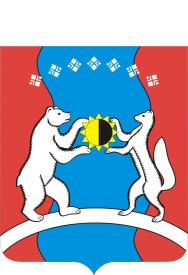 САХА ӨРӨСПҮҮБҮЛҮКЭТЭ«АЛДАН  ОРОЙУОНА»МУНИЦИПАЛЬНАЙТЭРИЛЛИИДЬАһАЛТАТАУУРААХ№ п/пНаименование отдела, должность1.Руководитель службы управления персоналом администрации2.Начальник отдела организации деятельности администрации 3.Начальник отдела финансового обеспечения  4.Главный специалист отдела финансового обеспечения 5.Специалист первого разряда отдела финансового обеспечения 6.Начальник социального управления7.Главный специалист по молодежной политики социального управления 8.Главный специалист по спорту социального управления 9.Начальник отдела опеки и попечительства10.Главный специалист отдела опеки и попечительства 11.Ведущий специалист отдела опеки и попечительства12.Председатель административной комиссии13.Ответственный секретарь административной комиссии14.Специалист первого разряда административной комиссии  